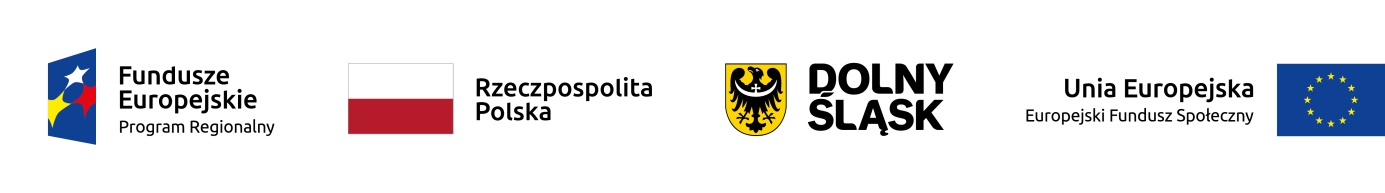  ………………………………………………………..………….... Imię i nazwisko rodzica / opiekuna prawnego………………………………………………………………..…... Numer i seria dokumentu tożsamości Oświadczenieo samotnym wychowywaniu dzieckaJa, niżej podpisana/y ………………………………………………………………………………..…………………                (imię i nazwisko rodzica/opiekuna prawnego)oświadczam, iż samotnie wychowuję dziecko ………………………………….…………………………….                                   (imię i nazwisko dziecka) Jestem świadoma odpowiedzialności karnej za złożenie fałszywego oświadczenia.                 ……..………………………..………………………….………                  Data, czytelny podpis osoby składającej oświadczenie